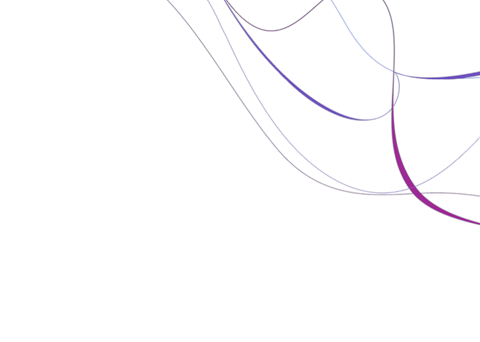 BI PROGEST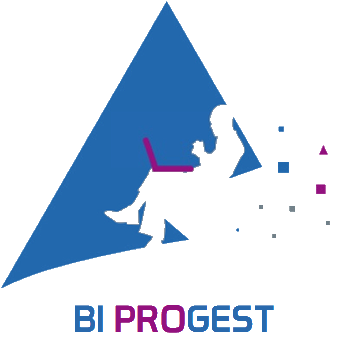 Bénéficiez de la richesse fonctionnelle d’une solution reporting, 100% adaptée aux PME du négoce et des servicesLes atouts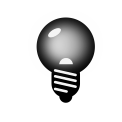 de l’offreConfiance Pilotez votre activité sereinement grâce à un Outil Reporting se reposant sur vos données en direct.Collaboratif BI Progest optimise la collaboration interne en permettant de travailler sur un Espace commun de Gestion des StatistiquesCompletAvec BI Progest, vous pourrez aller de l’extraction de vos données jusqu’à la création de tableaux croisés dynamique, de graphique, très simplement et rapidement. Avec BI Progest, votre PME s’appuie sur un système unique et cohérent, des informations centralisées, un outil de gestion des données comptables et commerciales ainsi qu’un créateur de statistique puissant.•   Une interface simple et intuitiveBI Progest possède une interface simple, conviviale, rappelant le standard des outils Office, ce qui permet de réaliser des statistiques très rapidement•   Richesses des données Grace à un catalogue de donnée (Disponible aujourd’hui avec les produits SAGE) assez complet vous pourrez exploiter toutes vos données comptable et commerciales sans soucis.•   De nombreuses fonctions d’exploitation des données Grace à une panoplie de fonctions, BI Progest permet d’exploiter les données très rapidement et permet de prendre des décisions en un clin d’œil sur votre gestion d’entreprise : Filtre, tri, ajout de colonne calculé, ajout de mise en page conditionnelle, etc…•   Edition, Export des statistiques remarquables et performantFinis le temps où on devait extraire les statistiques dans un tableur et devoir faire encore de la mise en page ! Aujourd’hui avec BI Progest on peut exporter les données dans 7 formats différents (Excel, Excel 2007, CSV, PDF, HTML, Rtf, text) et de plus dans les Formats Excel on peut garder notre mise en page !•  Un outils Collaboratif puissant  Tous les utilisateurs peuvent partager leur Univers ou bien synchroniser ceux-ci pour une meilleure collaboration. BI Progest possède d’autre fonctions permettant d’envoyer les états ainsi que autre tableaux croisé dynamique en automatique par mail en fonction d’intervalle de temps d’définis par les utilisateurs eux même.FonctionnalitésModule « Données »Personnalisation des données intuitive :Choix rapide des données à afficherCréation de Champs calculésCréation de Champs de type regroupementApplication de nombreux filtres personnalisés pour gérer rapidement les donnéesExport des données dans 7 Formats (xls, xlsx, csv, html, pdf, txt, rtf)Création de modèles d’Etats universel pour l’Edition des DonnéesFonction avancées : champs calculé, champ variations, podium,etcModule « Statistique »Construction des données filtrée dans des tableaux croisés dynamiqueExport des données dans 7 Formats (xls, xlsx, csv, html, pdf, txt, rtf)Création de modèles d’Etats universel pour l’Edition des statistiquesFonction avancées : champs calculé, champ variations, podium,etcModule « Graphique »Exploitation des données dans plus de 50 type de graphiquesExport des graphiques en image pour l’insertion dans divers documents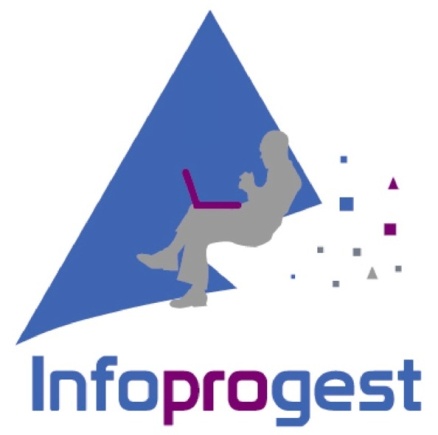 © INFOPROGEST 2017Tableaux de bord : BI Progest TBTableau de bord permettant d’utiliser toutes les fonctionnalités de BI Progest dans une interface unique permettant la gestion multibase (multisociété).Autres FonctionsCréation d’Etats avancés compilant donnés, tableaux croisés, graphique (utilisateurs avancés)Fonctions publipostage avec les données exploitéesPartages des Sous univers entre collaborateursCréation d’Univers supplémentaire (ensemble de données)Catalogue d’UniversLes Univers fournis sont :Sage COMPTABILITESage GESTION COMMERCIALEAjout d’autres Univers dans le catalogue prévus (courant 2018, exemple : Sage Paie)Autres FonctionsCréation d’Etats avancés compilant donnés, tableaux croisés, graphique (utilisateurs avancés)